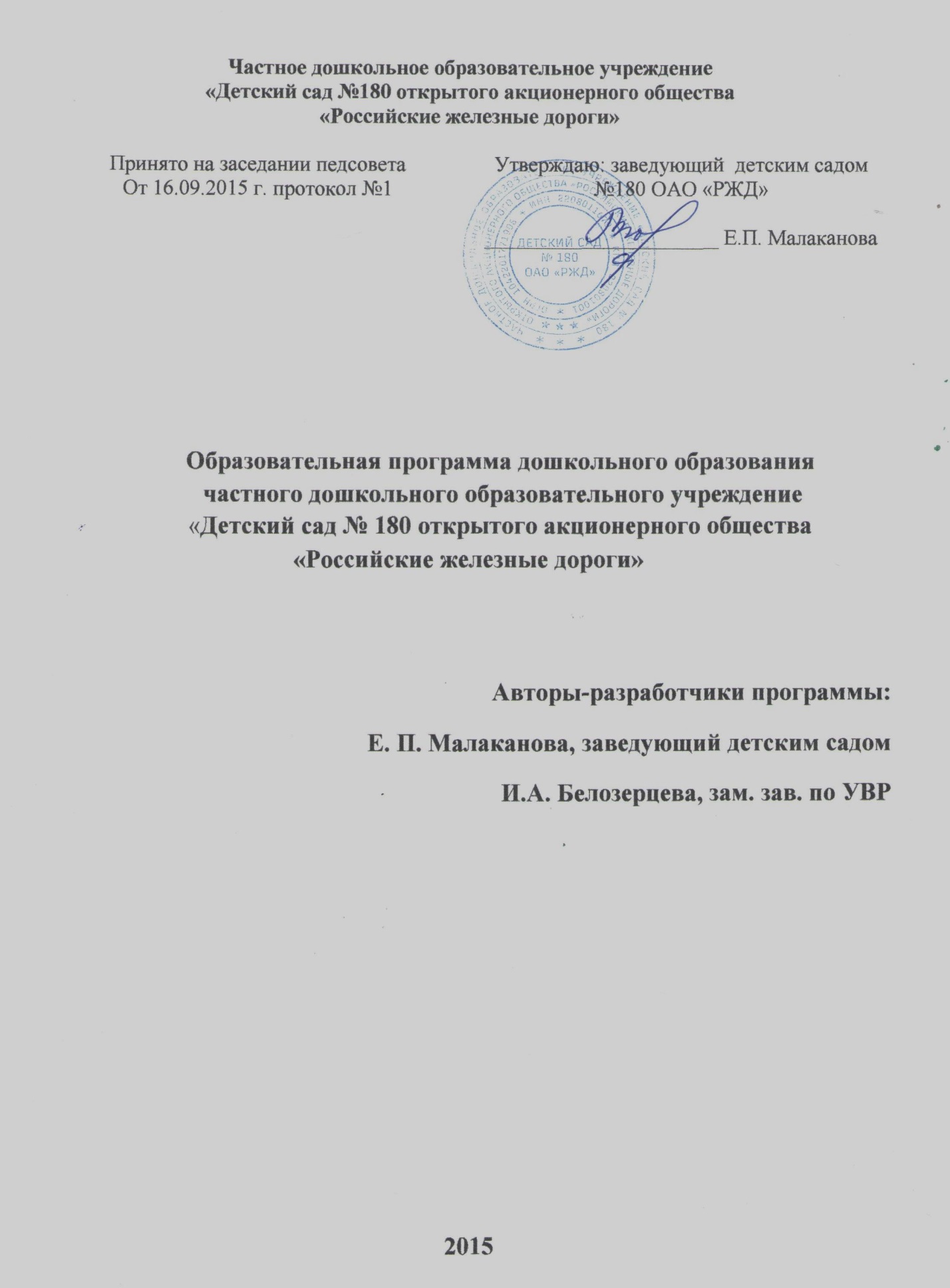 Частное дошкольное образовательное учреждение «Детский сад №180 открытого акционерного общества 	«Российские железные дороги»	Образовательная программа дошкольного образования  частного дошкольного образовательного учреждение «Детский сад № 180 открытого акционерного общества  «Российские железные дороги»Авторы-разработчики программы:Е. П. Малаканова, заведующий детским садомИ.А. Белозерцева, зам. зав. по УВР 2015I. Целевой разделПояснительная запискаСогласно статье 12. ч. 5,6,7,  Федерального закона "Об образовании в Российской Федерации», образовательная программа разработана самостоятельно педагогическим коллективом, при участии родителей как участников образовательных отношений и утверждена на педагогическом совете. Программа разработана в соответствии с федеральным государственным образовательным стандартом дошкольного образования,  с учетом примерной основной образовательной программы дошкольного образования, коррекционных программ для детей с особыми возможностями здоровья, а также образовательных практик, созданных участниками образовательных отношений в процессе осуществления образовательной деятельности Организации. Образовательная программа направлена:на создание условий для личностного развития ребенка, его позитивной социализации и индивидуализации;развитие инициативы и творческих способностей на основе сотрудничества со взрослыми и сверстниками;создание развивающей образовательной среды;оказание ранней коррекционной помощи детям с ОВЗ.Программа состоит из обязательной части и части, формируемой участниками образовательных отношений. Обе части являются взаимодополняющими и необходимыми с точки зрения реализации требований Стандарта и социального заказа родителей, работников железнодорожного транспорта.Обязательная часть образовательной программы (60%), обеспечивающая развитие детей во всех пяти взаимодополняющих образовательных областях,  представлена Примерной программой «От рождения до школы» /под ред. Н. Е. Вераксы, Т. С. Комаровой, М. А. Васильевой, авторскими парциальными программами. В части программы, формируемой участниками образовательных отношений (не более 40%), представлены рабочие программы по:адаптации детей раннего возраста к условиям детского сада; ознакомлению детей с профессией родителей-работников железнодорожного транспорта;сопровождению детей старшего дошкольного возраста в предшкольный период;оказанию ранней коррекционной помощи детям с ОВЗ.Участниками образовательных отношений сделан самостоятельный выбор форм планирования и организации образовательной работы с детьми. Интеграция образовательного содержания и его выбор соответствуют потребностям и интересам детей, возможностям педагогического коллектива, социальному заказу родителей, многолетним корпоративным традициям, сложившимся в дошкольной Организации, не вступают в противоречие с федеральным государственным образовательным стандартом.Реализация Программы осуществляется средствами специфических видов детской деятельности: игра, познавательная и исследовательская деятельность, общении со сверстниками в специально организованной развивающей предметно-пространственной среде, самопознание, культуротворческая деятельность. Программа включает три основных раздела: целевой, содержательный и организационный, в каждом из которых отражается обязательная часть и часть, формируемая участниками образовательных отношений. Программа реализуется на государственном языке Российской Федерации.1.2. Цели реализации Программыповышение социального статуса дошкольного образования;обеспечение равенства возможностей для каждого ребенка в получении качественного дошкольного образования;обеспечение государственных гарантий уровня и качества дошкольного образования на основе единства обязательных требований к условиям реализации образовательных программ дошкольного образования, их структуре и результатам их освоения;приобщение детей к корпоративным традициям, ценностям, связанным с профессиями родителей – работников железнодорожного транспорта;создание условий развития ребенка, открывающих возможности для его позитивной социализации, личностного развития, развития инициативы и творческих способностей на основе сотрудничества со взрослыми и сверстниками и соответствующих возрасту видов деятельности;создание развивающей образовательной среды, которая представляет собой систему условий успешной социализации и индивидуализации детей.Задачи реализации Программыохрана и укрепление физического и психического здоровья детей, в том числе их эмоционального благополучия;обеспечение равных возможностей для полноценного развития каждого ребенка в период дошкольного детства, в том числе ограниченных возможностей здоровья;обеспечение преемственности целей, задач и содержания образования, реализуемых в рамках образовательных программ различных возрастных уровней;создание благоприятных условий развития детей в соответствии с их возрастными и индивидуальными особенностями и склонностями, развития способностей и творческого потенциала каждого ребенка;объединение обучения и воспитания в целостный образовательный процесс на основе социально-нравственных ценностей и принятых в обществе правил и норм поведения;формирование общей культуры личности детей: ценностей здорового образа жизни, развитие социальных, нравственных, эстетических, интеллектуальных, физических качеств, инициативности, самостоятельности, ответственности, предпосылок учебной деятельности;обеспечение вариативности и разнообразия содержания Программ и организационных форм дошкольного образования, возможности формирования Программ различной направленности с учетом образовательных потребностей, способностей и состояния здоровья детей;формирования социокультурной среды, соответствующей возрастным, индивидуальным, психологическим и физиологическим особенностям детей;обеспечения психолого-педагогической поддержки семьи и повышения компетентности родителей (законных представителей) в вопросах развития и образования, охраны и укрепления здоровья детей.1.3. Цели и задачи реализации специальной (коррекционной) Программыобеспечение коррекции нарушений развития детей с ограниченными возможностями здоровья, оказание им квалифицированной помощи в освоении Программы;освоение детьми с ограниченными возможностями здоровья Программы, их разностороннее развитие с учетом возрастных и индивидуальных особенностей и особых образовательных потребностей;создание условий для максимального развития реальных и потенциальных возможностей проблемного ребенка и его ранняя социализация средствами специального образования1.4. Принципы формирования Программыполноценное проживание ребенком всех этапов детства (раннего и дошкольного возраста), амплификация детского развития;построение образовательной деятельности с учетом индивидуальных особенностей ребенка (затруднений, одаренности), его субъектной позиции при выборе содержания своего образования;содействие и сотрудничество детей и взрослых, признание ребенка полноценным участником образовательных отношений;поддержка инициативы детей в различных видах деятельности;сотрудничество с семьей;приобщение детей к социокультурным нормам, корпоративным традициям семьи, общества;формирование познавательных интересов и познавательных действий ребенка в различных видах деятельности;возрастная адекватность дошкольного образования (соответствие условий, требований, методов возрасту и особенностям развития).1.5. Подходы формирования Программыподдержка разнообразия детства; сохранение уникальности и самоценности детства как важного этапа в общем развитии человека;понимание детства как периода жизни значимого самого по себе, без всяких условий; значимого тем, что происходит с ребенком здесь и сейчас;личностно-развивающий и гуманистический характер взаимодействия социально значимых взрослых  и детей;уважение личности ребенка;реализация Программы в формах, специфических для детей данной возрастной группы, прежде всего в форме игры, познавательной и исследовательской деятельности, общении со сверстниками в специально организованной развивающей предметно-пространственной среде, самопознании, разных видах культуротворческой деятельности, обеспечивающей художественно-эстетическое развитие ребенка.1.6. Характеристики особенностей развития детей раннего и дошкольного возрастаВозрастные потребности детей младшего возраста (первая младшая группа, 2 – 3года) активно проявляются в предметной  деятельности, играх с составными и динамическими игрушками; экспериментировании с материалами и веществами, общение с взрослым и совместные игры (под руководством взрослого) со сверстниками, самообслуживание, действия с бытовыми предметами-орудиями, восприятие музыки, сказок, стихов, рассматривание картинок, двигательная активность.Возрастные потребности детей дошкольного возраста (3 года - 7 лет) активно проявляются и реализуются в игровой деятельности (сюжетно-ролевые, игры с правилами и др.); коммуникативной (общение и взаимодействие со взрослыми и сверстниками), познавательно-исследовательской, средствами восприятия художественной литературы и фольклора, самообслуживании и элементарный бытовой деятельности, конструировании, изобразительном и музыкальном творчестве, овладении основными движениями.1.7. Планируемые результаты (целевые ориентиры) освоения ПрограммыПланируемые результаты освоения образовательной Программы представлены в виде целевых ориентиров возможных достижений детей 2-7 лет, в их числе  детей с ОВЗ.1.7.1.Целевые ориентиры образования для детей младшего возрастаребенок интересуется окружающими предметами и активно действует с ними; эмоционально вовлечен в действия с игрушками и другими предметами, стремится проявлять настойчивость в достижении результата своих действий;использует специфические, культурно фиксированные предметные действия, знает назначение бытовых предметов (ложки, расчески, карандаша и пр.) и умеет пользоваться ими;владеет простейшими навыками самообслуживания; стремится проявлять самостоятельность в бытовом и игровом поведении;владеет активной речью, включенной в общение; может обращаться с вопросами и просьбами, понимает речь взрослых; знает названия окружающих предметов и игрушек;стремится к общению со взрослыми и активно подражает им в движениях и действиях; появляются игры, в которых ребенок воспроизводит действия взрослого;проявляет интерес к сверстникам; наблюдает за их действиями и подражает им;проявляет интерес к стихам, песням и сказкам, рассматриванию картинки, стремится двигаться под музыку; эмоционально откликается на различные произведения культуры и искусства;у ребенка развита крупная моторика, он стремится осваивать различные виды движения (бег, лазанье, перешагивание и пр.).1.7.2.Целевые ориентиры на этапе завершения дошкольного образованияребенок овладевает основными культурными способами деятельности, проявляет инициативу и самостоятельность в разных видах деятельности - игре, общении, познавательно-исследовательской деятельности, конструировании и др.; способен выбирать себе род занятий, участников по совместной деятельности;ребенок обладает установкой положительного отношения к миру, к разным видам труда, другим людям и самому себе, обладает чувством собственного достоинства; активно взаимодействует со сверстниками и взрослыми, участвует в совместных играх;способен договариваться, учитывать интересы и чувства других, сопереживать неудачам и радоваться успехам других, адекватно проявляет свои чувства, в том числе чувство веры в себя, старается разрешать конфликты;ребенок обладает развитым воображением, которое реализуется в разных видах деятельности, и прежде всего в игре; ребенок владеет разными формами и видами игры, различает условную и реальную ситуации, умеет подчиняться разным правилам и социальным нормам;ребенок достаточно хорошо владеет устной речью, может выражать свои мысли и желания, может использовать речь для выражения своих мыслей, чувств и желаний, построения речевого высказывания в ситуации общения, может выделять звуки в словах, у ребенка складываются предпосылки грамотности;у ребенка развита крупная и мелкая моторика; он подвижен, вынослив, владеет основными движениями, может контролировать свои движения и управлять ими;ребенок способен к волевым усилиям, может следовать социальным нормам поведения и правилам в разных видах деятельности, во взаимоотношениях со взрослыми и сверстниками, может соблюдать правила безопасного поведения и личной гигиены;ребенок проявляет любознательность, задает вопросы взрослым и сверстникам, интересуется причинно-следственными связями, пытается самостоятельно придумывать объяснения явлениям природы и поступкам людей; склонен наблюдать, экспериментировать;обладает начальными знаниями о себе, о природном и социальном мире, в котором он живет; знаком с произведениями детской литературы, обладает элементарными представлениями из области живой природы, естествознания, математики, истории и т.п.; ребенок способен к принятию собственных решений, опираясь на свои знания и умения в различных видах деятельности.Целевые ориентиры образовательной программы выступают основаниями преемственности дошкольного и начального общего образования. При соблюдении требований к условиям реализации Программы настоящие целевые ориентиры предполагают формирование у детей дошкольного возраста предпосылок к учебной деятельности на этапе завершения ими дошкольного образования.1.7.3.Целевые ориентиры для детей с ОВЗобеспечение коррекции нарушений развития детей с ограниченными возможностями здоровья, оказание им квалифицированной помощи в освоении Программы;освоение детьми с ограниченными возможностями здоровья Программы, их разностороннее развитие с учетом возрастных и индивидуальных особенностей и особых образовательных потребностей, социальной адаптации;воспитание гуманной личности, всесторонне и гармонично-счастливого ребенка;интеграция ребенка в среду нормально развивающихся сверстников.разъяснение специальных знаний по логопедии среди педагогов, родителей (законных представителей) воспитанников.1.8. Другие значимые для разработки и реализации Программы характеристикиСогласно требованиям стандарта, в дошкольной организации проводится оценка индивидуального развития детей в рамках педагогической диагностики. Результаты педагогической диагностики (наблюдений за детьми) обсуждаются педагогами группы и на их основе, проектируются эффективные формы поддержки детей средствами игр, организации развивающей предметно-пространственной среды, построения образовательной траектории развития ребенка или группы детей. Формы индивидуальной работы с детьми прописываются в перспективном плане работы воспитателя. (См. Перспективный план. В разделе: «Индивидуальная работа с детьми»).При необходимости используется психологическая диагностика развития детей (выявление и изучение индивидуально-психологических особенностей детей), которую проводят квалифицированные специалисты (педагог-психолог, учитель-логопед). Участие ребенка в психологической диагностике осуществляется только с согласия его родителей (законных представителей), а результаты психологической диагностики используются для решения задач психологического сопровождения и проведения квалифицированной коррекции развития детей.Для получения качественного образования детьми с ограниченными возможностями здоровья в ЧДОУ создаются необходимые условия для диагностики и коррекции нарушений развития и социальной адаптации, оказания ранней коррекционной помощи, социальному развитию детей с ограниченными возможностями здоровья.II.Содержательный раздел ПрограммыВ данном разделе Программы представлено описание содержания образовательной деятельности, обеспечивающей полноценное развитие личности детей в соответствии:с направлениями развития ребенка по пяти образовательным областям: (социально-коммуникативное, познавательное, речевое, художественно-эстетическое, физическое);учетом возрастных возможностей и потребностей детей, в том числе, детей с ОВЗ;учетом используемых вариативных примерных основных образовательных программ дошкольного образования, в том числе, коррекционных, авторских парциальных программ, методических пособий, рабочих программ, обеспечивающих реализацию конкретного образовательного содержания.2.1.Направления развития ребенка по образовательным областямСоциально-коммуникативное развитие направлено на усвоение норм и ценностей, принятых в обществе, включая моральные и нравственные ценности; развитие общения и взаимодействия ребенка со взрослыми и сверстниками; становление самостоятельности, целенаправленности и саморегуляции собственных действий; развитие социального и эмоционального интеллекта, эмоциональной отзывчивости, сопереживания, формирование готовности к совместной деятельности со сверстниками, формирование уважительного отношения и чувства принадлежности к своей семье и к сообществу детей и взрослых в Организации; формирование позитивных установок к различным видам труда и творчества; формирование основ безопасного поведения в быту, социуме, природе.Познавательное развитие предполагаетразвитие интересов детей, любознательности и познавательной мотивации; формирование познавательных действий, становление сознания; развитие воображения и творческой активности; формирование первичных представлений о себе, других людях, объектах окружающего мира, о свойствах и отношениях объектов окружающего мира, о малой родине и Отечестве, представлений о социокультурных ценностях нашего народа, об отечественных традициях и праздниках, о планете Земля как общем доме людей, об особенностях ее природы, многообразии стран и народов мира.Речевое развитие предполагаетовладение ребенком речью как средством общения и культуры; обогащение активного словаря;развитие связной, грамматически правильной диалогической и монологической речи;развитие речевого творчества;развитие звуковой и интонационной культуры речи, фонематического слуха;знакомство с книжной культурой, детской литературой, понимание на слух текстов различных жанров детской литературы; формирование звуковой аналитико-синтетической активности как предпосылки обучения грамоте.Художественно-эстетическое развитие предполагаетразвитие предпосылок ценностно-смыслового восприятия и понимания произведений искусства (словесного, музыкального, изобразительного), мира природы; становление эстетического отношения к окружающему миру;формирование элементарных представлений о видах искусства;восприятие музыки, художественной литературы, фольклора; стимулирование сопереживания персонажам художественных произведений; реализацию самостоятельной творческой деятельности детей (изобразительной, конструктивно-модельной, музыкальной и др.).Физическое развитие включает приобретение опыта детьми в разных видах двигательной деятельности выполнение упражнений, направленных на развитие координации и гибкости, формирование начальных представлений о некоторых видах спорта, собственных телесных возможностях;овладение подвижными играми с правилами; становление целенаправленности и волевой саморегуляции в двигательной сфере;становление ценностей здорового образа жизни посредством овладения элементарными нормами и правилами питания, активного движения, закаливания; формирование полезных привычек.Описание содержания образовательной деятельности представлено посредством набора примерных образовательных программ дошкольного (коррекционного) образования, парциальных образовательных программ, методических пособий, рабочих программ, самостоятельно разработанных (составленных) участниками образовательных отношений, в том числе для детей с ОВЗ (Таблицы 1-7).Содержательная направленность программ разного вида, пособий, напрямую соотносится с возрастными, индивидуальными особенностями детей; целями и задачами Программы, эффективно реализует возрастные потребности детей в игре, познавательной и исследовательской деятельности, общении со сверстниками в специально организованной развивающей предметно-пространственной среде, самопознании, разных видах культуротворческой деятельности. Педагоги при планировании образовательной деятельности делают ссылку на тексты комплексных и парциальных программ или их частей, не переписывая содержание в комплексно-тематический план, если используют его без изменений.Часть Программы, формируемая участниками образовательных отношений, учитывает образовательные потребности, интересы и мотивы детей, социальный заказ учредителя ЧДОУ, родителей, работников железнодорожного транспорта; возможности педагогического коллектива. 2.2. Перечень используемых вариативных примерных образовательных программ дошкольного образования, в том числе, коррекционных; авторских образовательных парциальных программ, методических пособий, рабочих программ, обеспечивающих реализацию конкретного образовательного содержания, в том числе, для детей с ОВЗ (Таблицы 1-7)Таблица 1.Таблица 2.Первая младшая группаТаблица 3.Вторая младшая группаТаблица 4.Средняя группаТаблица 5.Старшая группаТаблица 6.Подготовительная группаТаблица 7.ЛогопунктДля успешной реализации образовательного содержания в дошкольной организации имеются необходимые кадровые условияИмеют высшую квалификационную категорию – 15 человек; I квалификационную категорию – 10 человек, не имеют категории – 2 человека. Количество педагогов, прошедших профессиональную переподготовку за последние три года - 27 человек, что составляет 100 % от общего числа.2.3. Вариативные формы организации образовательной деятельности при реализации Программы2.4.Способы реализации ПрограммыОдним из эффективных способов реализации Программы является  планирование непрерывно - образовательной деятельности  с детьми. Для реализации образовательного содержания Программы педагогами используются разные формы планирования: перспективный план работы, комплексно-тематический план с введением образовательных событий, циклограммы планирования образовательной деятельности с детьми в ходе режимных моментов, в том числе и детей с ОВЗ. При планировании и организации образовательной деятельности педагогами и специалистами устанавливается баланс:между взрослой и детской инициативой не за счет полной неконтролируемой свободы ребенка, а за счет гибкого образовательного проектирования, установления партнерских отношений, в которых ребенок выступает как активный субъект образовательного процесса;непосредственной образовательной деятельностью (занятиями), инициируемыми взрослыми, и самостоятельной творческой, игровой деятельностью, возникающей по инициативе ребенка в развивающей предметно-пространственной среде;подражанием действиям взрослого и самостоятельным овладением новыми способами деятельности.Кроме комплексно-тематического плана работы непрерывно-образовательную деятельность в дошкольной организации регламентируют сетка занятий и расписание занятий. Сетка занятий показывает общее количество занятий и их виды по основным направлениям развития ребенка (социально-коммуникативное, познавательное, речевое, художественно-эстетическое, физическое развитие) в течение недели.Расписание занятий определяет их последовательность, регулирует время проведения, конкретизирует место проведения занятий (спортивный зал, бассейн, музыкальный зал, студия художественного творчества, компьютерный класс и др.). Расписание занятий составляется с учетом требований СаН ПиН.2.5. Формы и способы реализации коррекционных программ в логопедических пунктахВ детском саду организованы три логопункта, где работают  учителя-логопеды. Работа на логопункте встраивается в общеобразовательный процесс и  строится с учетом внутреннего расписания ЧДОУ и согласно Положению о логопедических пунктах. В логопункт зачисляются воспитанники детского сада, имеющие нарушения в развитии речи: общее недоразвитие речи разной степени выраженности; фонетико-фонематическое недоразвитие речи; фонематическое недоразвитие речи; заикание; недостатки произношения – фонетический дефект; дефекты речи, обусловленные нарушением строения и подвижности органов речевого аппарата (дизартрия, ринолалия).График работы и сетка занятий утверждается заведующим ЧДОУ.  Специалисты логопунктов  осуществляют  свою деятельность  во взаимодействии  с другими педагогами дошкольного учреждения. Занятия с воспитанниками проводятся как индивидуально, так и в группе. Основной формой коррекционной работы являются индивидуальные занятия. Периодичность групповых и индивидуальных занятий определяется тяжестью нарушения речевого развития. Продолжительность группового занятия составляет 25 - 30 минут, продолжительность индивидуального занятия - 20 минут. Темы групповых и индивидуальных занятий с воспитанниками и учет их посещаемости отражаются в журнале логопедических занятий. Коррекционный процесс в логопунктах осуществляется с использованием индивидуально-ориентированных коррекционно-развивающих образовательных программ. Перечень коррекционно-развивающих программ представлен в таблице 7. Средства реализации ПрограммыДля эффективной реализации Программы и качественной организации непрерывно-образовательного процесса педагоги дошкольной организации  используют разнообразные средства обучения: технические, наглядно-дидактические и др.2.6. Технические средства реализации ПрограммыВ дошкольной организации имеются следующие интерактивные комплексы.Интерактивная доска.  Занятия с интерактивной доской проводит педагог в определенное образовательной программой время.Компьютер для  взрослого  является связующим и управляющим элементом ИКТ-среды.  На  компьютер  устанавливается  необходимое  системное,  прикладное  и специализированное программное обеспечения для взаимодействия с  устройствами и организации, планирования, демонстрации и создания информации.Короткофокусный  LCD  проектор  выводит  на  интерактивную  доску  статическую  и  динамическую  информацию.  Обеспечивает  качественную  цветопередачу  и яркость  изображения  при  дневном  освещении.  Максимальная  близость  к  интерактивной доске существенно снижает эффект тени и риск случайного попадания яркого света от проектора в глаза детей и педагога.Мультифункциональное  устройство  обеспечивает  печать,  копирование  и  сканирование  документов,  дидактических  и  раздаточных  материалов.  Лазерный  принцип печати обеспечивает снижение стоимости расходных материалов и качество получаемых изображений.Интерактивный пол.  Современная проекционная установка, позволяющая оживить пол любого помещения, превращая его в интерактивную поверхность. Ребенок, который  находится  в  зоне  проекции,  своим  движением  начинает  самостоятельно влиять на проецируемое оборудование. Moway+Scratch  (Робототехника). Визуальная объектно-ориентированная среда программирования для детей младшего возраста. В основе работы лежит язык программирования  Лого.  Программа  позволяет  с  помощью  простых  и  интуитивно-понятных элементов (блоков) собрать алгоритм действия виртуального анимированного  персонажа.  В  комплект  поставки  включен  так  же  и  персонаж-робот,  который может  воспроизвести  придуманные  ребенком  действия,  благодаря  встроенным  моторам, датчикам света, расстояния и т. д. Комплект стимулирует познавательную активность, развивает творческие способности и формирует первичные навыки проектирования у детей дошкольного возраста.Компьютерная система «Комфорт ЛОГО» включает: многофункциональный прибор «МИКАРТ» (приём и математическая обработка зарегистрированных прибором физиологических параметров, формирование визуальных и звуковых сигналов обратной связи);программное обеспечение: Процессор Intel Pentium IV Celerom 1,7; Оперативная память (RAM)512 Mb; Не менее 900 Mb свободного места на жёстком диске.Звуковая карта, активные колонки, микрофон;Устройство чтения компакт-дисков (CD-ROM);Монитор 17»Принтер;Операционная система Windows XP, Windows Vista или Windows 7/.2.7. Наглядно - дидактические средства реализации ПрограммыДля успешной реализации Программы в дошкольной образовательной организации имеются все необходимые наглядно-дидактические средства.Серия наглядно-дидактических пособий «Мир в картинках», М.;  ТЦ «Сфера»: «Морские обитатели», «Высоко в горах», «Арктика и Антарктика», «Рептилии и амфибии», «Бытовая техника», «Инструменты домашнего мастера», «Животные жарких стран», «Насекомые», «Космос». Тематический словарь в картинках, М.; «Школьная пресса», 2007 Блок 1 — «Мир растений и грибов» (4 книги) «Фрукты. Овощи», «Грибы. Ягоды», «Цветы. Деревья», «Экзотические фрукты». Блок 2 — «Мир животных» (4 книги) «Домашние и дикие животные средней полосы»,  «Дикие звери и птицы жарких и холодных стран», «Насекомые», «Рыбы»,  «Земноводные», «Пресмыкающиеся». Блок 3 — «Мир человека» (7 книг); «Город, улица, дом. Квартира, мебель», «Транспорт», «Профессии»; «Посуда. Продукты питания», «Одежда. Обувь. Головные уборы», «Электробытовая техника», «Аудиотехника. Видеотехника. Оргтехника и средства связи».Дидактический материал в картинках, М.; «Школьная пресса», 2008. .«Какие бывают магазины». Какие бывают вокзалы». «Какие бывают службы помощи». «Мой дом. Моя семья». «Моя Родина». «Страны и континенты». «Изучаю цвет». «Изучаю форму и величину предмета». Серия картин «Части суток». Наборы предметных картин для последовательной группировки по разным признакам. «Определяю время» (в двух частях).Серия наглядно-дидактических пособий. «Рассказы по картинкам», М.: Мозаика-Синтез, 2003 «Зима, Весна, Осень, Лето. Распорядок дня. Летние виды спорта. Защитники отечества. Водный мир. Авиация».Серия картин «Знакомство  с окружающим миром и развитие речи», М.; ИТД «КноРус», 2004 «Фрукты в картинках. Овощи в картинках. Злаки в картинках. Трава в картинках. Хлеб в картинках. Обувь  в картинках. Инструменты в картинках. Транспорт в картинках. Рыбы в картинках. Насекомые картинках». Картины из жизни домашних животных, Николаева С.Н., Мешкова Н.Н. (50 шт.). Картины из серии «Кем быть?», Мусякина Л.И., Червякова В.Г. Картины из серии «Дикие животные». Картины из серии «Как создают видеофильмы и презентации».Серия сюжетных картин для младшего возраста. Серия сюжетных картин «Времена года»,  «Наша Таня» (автор О.И. Соловьева); «Мы играем» (автор Е.Г. Батурина). Теневой театр: сказка «Козлята и волк», «Три медведя». Серия картин «Иллюстрации к потешкам». Серия картин «Иллюстрации к сказкам»Демонстрационный материал для фронтальных занятий, М.: ООО «Книголюб», 2004. «Овощи. Фрукты. Ягоды. Цветы - луговые, полевые, Насекомые. Животные жарких стран. Зимующие  и кочующие птицы. Одежда». Дид. Пособие. Животные Африки.  Дид. Пособие. Животные северной Америки. Дид. Пособие. Земноводные и пресмыкающиеся.  Дид. Пособие. Инструменты	. Дид. Пособие. Млекопитающие. Дид. Пособие. Обитатели морей и океанов. Дид. Пособие. Посуда. Дид. пособие. Правила маленького пешехода. Дид. Пособие. Профессии. Дид. Пособие. Рыбы морские и пресноводные. Дид. пособие. Сравниваем Противоположности. Дид. Пособие. Транспорт	Игровой дидактический материал.  Дорожные знаки»- методики Зайцева Из-во «ОЛМА – ПРЕСС. Набор «Дикие животные на магнитах. Домашние животные» на магнитах. Магнитный планшет "Лес и его обитатели». Счетные палочки (Кюизенера).Обучающие видеофильмы, презентации и сериалы.  «Хищники – среда обитания», «Времена года с тетушкой Совой», «География для малышей», «Веселое новогоднее приключение – где и как встречают новый год», «Лучшие друзья человека – собаки», «Даша путешественница» - детский обучающий сериал, 2 части.  «Город Новоалтайск», «Мой город Новоалтайск». Киножурнал – «Хочу все знать» - 2 части. Учебный фильм «Осторожно терроризм». Правила поведения в городе «Спасик и его друзья». На пожаре «Спасик и его друзья». «Уроки осторожности», «Утренняя зарядка для малышей», «Правила Безопасности для малышей».Наглядные пособия и рабочие тетради по художественно-эстетическому развитию детей. Таблицы: Аппликация в детском саду. Е.Э.Лоотсар. Альбом по конструированию. Е.А.Коссаковская. Серия картин Времена года. Пейзаж в творчестве русских художников XIX-XX века.Л. Дьяконов. Дымковские Глиняные  Расписные игрушки. Филимоновская игрушка: Рабочая тетрадь. – М.: Мозаика-Синтез, 2005. Городецкая роспись: Рабочая тетрадь. – М.: Мозаика-Синтез, 2005. Хохломская роспись: Рабочая тетрадь. – М.: Мозаика-Синтез, 2005. Дымковская игрушка: Рабочая тетрадь. – М.: Мозаика-Синтез, 2005. Волшебный пластилин: Рабочая тетрадь. – М.: Мозаика-Синтез, 2005. Простые узоры и орнаменты: Рабочая тетрадь. – М.: Мозаика-Синтез, 2005. Сказочная Гжель: Рабочая тетрадь. – М.: Мозаика-Синтез, 2005.2.8. Средства реализации Программы  для коррекционно-развивающих занятий с детьми Серия сюжетных картин. Серия сюжетных картин «Времена года»,  «Наша Таня» (автор О.И. Соловьева); «Мы играем» (автор Е.Г. Батурина). Иллюстрации Е.И. Чарушина «Ребятам о зверятах».  Гербова В.В. Картинки по развитию речи детей старшего дошкольного возраста, М., 1985. Серия наглядных пособий «Рассказы по картинкам» - М.: Мозаика-синтез, 2005. Дурова Н.В. Серия наглядных пособий «От звука к букве», «Читаем сами». «Поиграем в слова».  «От слова к звуку»Демонстрационный материал. Серия наглядных пособий «От звука к букве», «Читаем сами». «Поиграем в слова».  «От слова к звуку» Дурова Н.В. АЗБУКА – мышонок учит буквы»,«Азбука-малышка, тетушка Сова и веселая мультяшная компания». Специальные средства для проведения коррекционных видов работ с детьми в логопедических пунктах перечислены в разделе «Материально-техническое обеспечение», стр. 44. 2.9. Способы и направления поддержки детской инициативыС целью развития детской инициативы, любознательности; формирования системы выявления, развития и поддержки одаренных детей в дошкольной организации создана система индивидуальной дополнительной работы специалистов с детьми в творческих студиях и кружках:театр-студия «Гармония»;мультстудия «Стоп-кадрик»;вокальная студия «Кнопочка»;художественная студия «Радуга»;кружок по робототехнике;хореографический кружок;кружок «Юный исследователь». Для демонстрации успешности детей в дошкольной организации постоянно действуют информационные стенды творческих работ: рисунков, аппликаций, поделок, коллажей и др. Педагоги создают условия для публичной презентации детских работ на творческих конкурсах, фестивалях регионального, Всероссийского уровня.Поддержку детской инициативы, создании среды для ее проявления, оказание помощи в осуществлении совместной деятельности со сверстниками ребенку обеспечивают социально значимые взрослые: педагоги, родители. Педагогический коллектив рассматривает в качестве источников развития ребенка не только его взаимодействие со сверстниками и взрослыми, но и его самостоятельную деятельность в развивающей предметно - пространственной среде.2.10. Особенности взаимодействия педагогического коллектива с семьями воспитанниковВ дошкольной организации существуют многолетние корпоративные традиции, установленные компанией РЖД, как учредителя дошкольной организации при поддержке  родителей, работников железнодорожного транспорта. Работа по ознакомлению воспитанников с железной дорогой, ее работниками и традициями, формирование с дошкольного возраста корпоративной гордости, этики и культуры работников ОАО «РЖД» - одно из приоритетных направлений деятельности дошкольной организации. Разработана авторская система тематических занятий по познавательному и художественно-эстетическому развитию во всех возрастных группах. Совместно с родителями проводятся:экскурсии на железнодорожные предприятия;оформление тематических альбомов, фотостендов по результатам проведения совместных мероприятий детского сада с шефами; праздник, посвященный  Дню железнодорожника.ежегодные детско-взрослые спартакиады «Папа, мама, я – спортивная семья».дни открытых дверей;выпуск газет;организация мини-библиотеки;семинары – практикумы;устные педагогические журналы;организационные игры с психолого-педагогическим содержанием; мастер-классы по профессиям, которые организуют и проводят родители.С целью повышения уровня педагогической компетентности родителей педагогами и специалистами ЧДОО проводятся:лекции, семинары – практикумы;индивидуальные беседы;групповые консультации, дискуссии;круглые столы.Оптимизация развивающей предметно-пространственной среды, ориентированной на развитие ценностного отношения детей к профессии родителей – работников железнодорожного транспорта осуществляется средствами пополнения центров сюжетно-ролевых игр оборудованием железнодорожной тематики.III.Организационный раздел3.1. Материально-техническое обеспечение В образовательном учреждении имеются функциональные помещения: методический кабинет, кабинет педагога-психолога, учителя-логопеда, музыкальный зал, костюмерная. В структуру физкультурно-оздоровительного комплекса входят: спортивный зал, медицинский кабинет, процедурный кабинеты, изолятор.Материально-техническое обеспечение функциональных помещений, в том числе для коррекционной работы с детьми3.2. Распорядок /режим дня/Максимально допустимый объем образовательной нагрузки соответствует санитарно-эпидемиологическим правилам и нормативам СанПиН 2.4.1.3049-13 "Санитарно-эпидемиологические требования к устройству, содержанию и организации режима работы дошкольных образовательных организаций". Средством реализации максимально допустимого объема образовательной нагрузки является утвержденный режим дня. Основным принципом построения режима является его соответствие возрастным психофизиологическим и индивидуальным особенностям детей. Режим дня установлен с учетом климатических условий региона, а также условий учреждения. Максимальная продолжительность непрерывного бодрствования детей 3-7 лет составляет 5,5-6 часов, до 3 лет - в соответствии с медицинскими рекомендациями.Ежедневная продолжительность прогулки детей составляет не менее 4 - 4,5 часов, включая утренний прием детей на улице, а также занятия по физическому развитию, проводимые на открытом воздухе. Прогулку организуют 2 раза в день: в первую половину - до обеда и во вторую половину дня -перед уходом детей домой. (При температуре воздуха ниже минус 15°С и скорости ветра более 7 м/с продолжительность прогулки сокращается. Прогулка не проводится при температуре воздуха ниже минус 15°С и скорости ветра более 15 м/с для детей до 4 лет, а для детей 5-7 лет при температуре воздуха ниже минус 20°С и скорости ветра более 15 м/с.).Продолжительность дневного сна для детей дошкольного возраста 2,0 - 2,5 часа. Для детей от 1,5 до 3 лет дневной сон организуют однократно продолжительностью 3 часа.Режим дня в первой младшей группе с пребыванием 10, 5 часовЗимний период                                                                                           Летний период                                                                                                                                                                                                               Режим дня во второй младшей группе с пребыванием 10, 5 часовЗимний период.                                                                                       Летний период.Режим дня в средней группе с пребыванием 10, 5 часовЗимний период.                                                                                       Летний период.Режим дня в средней группе с пребыванием  24 часаЗимний период.                                                                                        Летний период.Режим дня в старшей группе с пребыванием 12 часовЗимний период ___________________________________                   _Летний периодРежим дня в подготовительной к школе  группе с пребыванием 12 часовЗимний период                                                                           Летний периодРежим дня в подготовительной к школе группе с пребыванием  24 часаЗимний период                                                                            Летний период3.2. При организации распорядка /режима/ дня в ЧДОУ учитываются следующие особенностиВ летний период происходит набор детей в 1 младшую группу. На время адаптационного периода режим дня в детском саду для каждого ребенка выстраивается индивидуально в зависимости от этапа и уровня адаптации, но не противоречит общему режиму для данной возрастной группы. Родители получают рекомендации по организации режима дня ребенка дома в соответствии с принятым в детском саду. На время адаптационного периода прием детей осуществляется в утренний период в группе.В летний период во всех возрастных группах проводятся занятия художественно-эстетического и физкультурно-оздоровительного цикла, ведется опытно-экспериментальная и исследовательская деятельность в рамках летних проектов. Образовательная деятельность осуществляется на улице. Продолжительность непрерывной образовательной деятельности не должна превышать для ребенка  норм непрерывной образовательной нагрузки для его возраста в соответствии с СанПиН.Прием и уход детей предусмотрены в режиме, так как наряду с детьми, остающимися на ночь, группу посещают дети, ежедневно уходящие домой. В среду и в пятницу группа работает по 12-ти часовому режиму.В период карантина сроки карантина устанавливаются на основании данных о наибольшей продолжительности инкубационного периода заболевания. Так, при гриппе и скарлатине карантин длится 7 дней, при ветряной оспе, краснухе и паротите – 21 день, при менингококковой инфекции – 10 дней, а при вирусном менингите – 20 дней. На период карантинных мероприятий предполагаются карантинные режимы по показаниям.3.3.Особености организации развивающей предметно-пространственной средыДля качественной реализации Программы в дошкольной организации создана содержательно-насыщенная, трансформируемая, полифункциональная, вариативная, доступная и безопасная развивающая предметно-пространственная среда, обращенная к потребностям ребенка в игровой, познавательно-исследовательской деятельности, общении, самопознании. Развивающая предметно-пространственная среда предоставляет ребенку возможность для совместных игр со сверстниками, развития собственных творческих склонностей и возможностей, культуротворчества, самостоятельности в использовании объектов, материалов, овладения способами познания окружающего мира. Безопасные условия пребывания детей в ЧДОУ обеспечиваются за счет наличия тревожной кнопки, пожарной сигнализации. Территория образовательного учреждения детского сада является логическим продолжением развивающей предметно-пространственной среды  дошкольного учреждения. Для организации прогулок детей территория  разбита на  участки, которые имеют  веранды; необходимое игровое и спортивное оборудование. На территории  детского сада расположены спортивные и игровые комплексы, мини-стадион, способствующие всестороннему гармоничному развитию дошкольника. Функционирует «Тропа здоровья» с использованием естественных природных факторов для оздоровления детей на прогулке.IV. Дополнительный раздел ПрограммыДля предоставления информации о Программе, образовательной деятельности дошкольной организации семье и всем заинтересованным лицам, вовлеченным в образовательную деятельность, а также широкой общественности в ЧДОУ создана информационная среда:информационный новостной сайт дошкольной организации;информационные центры с рекомендациями в групповых раздевалках, вестибюлях, коридорах;буклеты, таблицы о безопасности детей;брошюры о проблемах и успешности в развитии детей, выставки детских работ обеспечивают педагоги и специалисты ЧДОУ.Кроме наглядной информационной среды, согласно пункту 2.13. ФГОС дошкольного образования дополнительным разделом Программы является текст ее краткой презентации. Краткая презентация Программы ориентирована на родителей (законных представителей) детей и доступна для ознакомления.В презентации Программы указаны:1) возрастные и иные категории детей, на которых ориентирована Программа Организации, в том числе категории детей с ограниченными возможностями здоровья;2) используемые Примерные программы;3) характеристика взаимодействия педагогического коллектива с семьями детей.Презентация программы представляется родителям, учредителю на коллективном родительском собрании в начале учебного года, подлежит коллективному обсуждению, при необходимости корректируется.Принято на заседании педсовета От 16.09.2015 г. протокол №1 Утверждаю: заведующий  детским садом №180 ОАО «РЖД»______________________ Е.П. МалакановаСодержание I. Целевой раздел1.1. Пояснительная записка31.2. Цели реализации Программы41.3.Цели и задачи реализации специальной (коррекционной Программы) 51.4. Принципы формирования Программы61.5. Подходы формирования Программы61.6.  Характеристики особенностей развития детей раннего и дошкольного возраста71.7.Планируемые результаты(целевые ориентиры) освоения Программы71.8. Другие значимые для разработки и реализации Программы характеристики10II. Содержательный раздел программы 2.1. Направления развития ребенка по образовательным областям 112.2. Перечень используемых вариативных примерных образовательных программ дошкольного образования, в том числе, коррекционных; авторских образовательных парциальных программ, методических пособий, рабочих программ, обеспечивающих реализацию конкретного образовательного содержания, в том числе, для детей с ОВЗ142.3. Вариативные формы организации образовательной деятельности при реализации Программы252.4. Способы и направления поддержки детской инициативы272.5. Особенности взаимодействия педагогического коллектива с семьями воспитанников282.6. Технические средства реализации Программы282.7. Наглядно-дидактические средства реализации Программы302.8. Средства реализации Программы для коррекционно-развивающих занятий с детьми322.9. Способы и направления поддержки детской инициативы322.10. Особенности взаимодействия педагогического коллектива с семьями воспитанников33III.Организационный раздел3.1. Материально-техническое обеспечение353.2. Распорядок /режим дня/463.3.Особености организации развивающей предметно-пространственной среды47IV. Дополнительный раздел Программы51Обязательная часть (60%)Примерная общеобразовательная программа дошкольного образования «От рождения до школы» Н.Е. Вераксы, Т.С. Комаровой, М.А. ВасильевойПрограмма коррекционного обучения и воспитания детей с общим недоразвитием речи 6-го года жизни. Филичева Т.Б., Чиркина Г.В.Практическое пособие. Устранение общего недоразвития речи у дошкольников: Филичева Т.Б., Чиркина Г.В. Система коррекционной работы  в логопедической группе для детей с ОНР. Нищева И.В. Часть программы, разработанная участниками образовательных отношений, входящая в 40%Дата утвержденияНаличие рецензииОбязательная часть (60%)Примерная общеобразовательная программа дошкольного образования «От рождения до школы» Н.Е. Вераксы, Т.С. Комаровой, М.А. ВасильевойПрограмма коррекционного обучения и воспитания детей с общим недоразвитием речи 6-го года жизни. Филичева Т.Б., Чиркина Г.В.Практическое пособие. Устранение общего недоразвития речи у дошкольников: Филичева Т.Б., Чиркина Г.В. Система коррекционной работы  в логопедической группе для детей с ОНР. Нищева И.В. Рабочая программа: «Адаптация детей раннего возраста». Автор - составитель Фрисс Н.С.Рабочая программа: «Дошкольник в мире железной дороги». Автор - составитель Калачева Л.В.Программа «Я говорю» по коррекции задержки речевого развития у детей младшего дошкольного возраста. Автор-составитель учитель-логопед высшей  квалификационной  категории М.Н. Обгаидзе.Программа «Ручеёк» по коррекции заикания у детей дошкольного возраста  с использованием компьютерной программы НПФ «Амалтея» «Комфорт Лого». Автор-составитель учитель-логопед высшей квалификационной  категории Т.В. Бабий.Программа «На пороге   школы» для формирования мотивационной готовности к школьному обучению средствами сказкотерапии. Автор-составитель Л.В. Коникова16.09.2015 года16.09.201501.09.201401.09.201401. 09.2014 Рецензия имеется.Рецензия имеетсяРецензия имеетсяРецензия имеетсяРецензия имеетсяОбразовательная областьИспользуемые программы, методические пособия, рабочие программы, культурные практикиСоциально-коммуникативное развитиеБелкина Л. В. Адаптация детей раннего возраста к условиям ДОУ: Практическое пособие «Учитель», - Воронеж  2004. - 236 с.Белая К.Ю. Формирование основ безопасности у дошкольников. Для занятий с детьми 2-7 лет. ФГОС.  Издательство: Мозаика-СинтезРабочая программа. «Адаптация детей раннего возраста» (автор составитель Фрисс Н.С.).Познавательное развитиеТеплюк С.Н. Игры-занятия на прогулке с малышами. ФГОС. Издательство: Мозаика-СинтезСоломенникова О.А. Ознакомление с природой в детском саду. Первая младшая группа. ФГОС. Издательство: Мозаика-СинтезГубанова Н.Ф. Развитие игровой деятельности. Первая младшая группа. Для занятий с детьми 2-3 лет. ФГОС.  Издательство: Мозаика-СинтезИгровая деятельность на занятиях по экологии. Младшая группа. /автор-сост. П.Г. Федосеева. Волгоград: ИТД «Корифей» 96с.Ребенок третьего года жизни. Для занятий с детьми 2-3 лет. Методическое пособие. ФГОС. под редакцией Теплюк С.Н. Издательство: Мозаика-СинтезРечевое развитиеГербова В.В. Развитие речи. 2-4 лет. Учебно-наглядное пособие.-М.: Владос, 2003Гербова В.В. Развитие речи. Художественная литература. 2-3 года. – М.: Мозаика-Синтез, 2005.Художественно - эстетическое развитиеЦветные ладошки: Программа художественного воспитания, обучения и развития детей 2 – 7 лет, Лыкова И.А. Янушко Е.А., Рисование с детьми раннего возраста, М.: Мозаика-Синтез, 2009Янушко Е.А., Лепка  с детьми раннего возраста, М.: Мозаика-Синтез, 2009Топ-хлоп, малыши. Программа по музыкально-ритмическому воспитанию детей 2-3 лет. Сауко Т., Буренина.Физическое развитиеПензулаева Л.И. Физкультурные занятия с детьми: Пособие для воспитателя детского сада (для всех возрастных групп) – М.: Просвещение, 1986;Лысова В.Я., Яковлева Т.С., Зацепина М.Б. Спортивные праздники и развлечения для дошкольников. Младший и средний дошкольный возраст. Методические рекомендации для работников дошкольных учреждений. Сценарии. – М.: АРКТИ, 2000. – 52 с.Образовательная областьИспользуемые программы, методические пособия, рабочие программы, культурные практикиСоциально-коммуникативное развитиеБелкина Л. В. Адаптация детей раннего возраста к условиям ДОУ: Практическое пособие «Учитель», - Воронеж  2004. - 236 с.1.Дыбина О.В. Ознакомление с предметным и социальным окружением. Вторая младшая группа. ФГОС.  Издательство: Мозаика-Синтез	 Авторская программа по социально-эмоциональному воспитанию и развитию детей «Расти счастливым» (Т.Д.Пашкевич)Белая К.Ю. Формирование основ безопасности у дошкольников. Для занятий с детьми 2-7 лет. ФГОС Издательство: Мозаика-СинтезБуре Р.С. Социально-нравственное воспитание дошкольников. Для занятий с детьми 3-7 лет. Методическое пособие. ФГОС. Издательство: Мозаика-СинтезРабочая программа. «Адаптация детей раннего возраста» (автор составитель Фрисс Н.С.)Познавательное развитиеНиколаева С.Н. Парциальная программа "Юный эколог". Система работы в младшей группе детского сада. 3-4 года. ФГОС. Издательство: Мозаика-Синтез.Новикова В.П. Математика в детском саду. Вторая младшая группа. –М.: Мозаика – Синтез, 2008.Саулина Т.Ф. Знакомим дошкольников с правилами дорожного движения. Для занятий с детьми 3-7 лет. Методическое пособие. ФГОС Издательство: Мозаика-Синтез.Соломенникова О. А. Занятия по формированию элементарных экологических представлений во второй младшей группе детского садаПомораева И.А. Формирование элементарных математических представлений. Младшая группа. Для занятий с детьми 3-4 лет. Методическое пособие. ФГОС. Издательство: Мозаика-СинтезРечевое развитиеБывшева А. Грамматика в картинках для занятий с детьми 3-7 лет. Говори правильно. ФГОС. М.: Мозаика-СинтезГербова В.В. Развитие речи в детском саду. Младшая группа. Для занятий с детьми 3-4 лет. ФГОС. М.: Мозаика-Синтез.Художественно - эстетическое развитиеЦветные ладошки: Программа художественного воспитания, обучения и развития детей 2 – 7 лет, Лыкова И.А.Зацепина М.Б. Музыкальное воспитание в детском саду для занятий с детьми 2-7 лет. ФГОС М.: Мозаика-СинтезФизическое развитиеБорисова М.М.Малоподвижные игры и игровые упражнения. Для занятий с детьми 3-7 лет. Методическое пособие. ФГОС.Лысова В.Я., Яковлева Т.С., Зацепина М.Б. Спортивные праздники и развлечения для дошкольников. Младший и средний дошкольный возраст. Методические рекомендации для работников дошкольных учреждений. Сценарии. – М.: АРКТИ, 2000. – 52 с.Пензулаева Л.И. Физическая культура в детском саду. Вторая младшая группа. Для занятий с детьми 3-4 лет. ФГОС.Степаненкова Э.Я. Сборник подвижных игр 2-7 лет. ФГОС.Образовательная областьИспользуемые программы, методические пособия, рабочие программы, культурные практикиСоциально-коммуникативное развитиеПрограмма «Железнодорожные традиции в воспитании дошкольников».  Блохина Е.В. Якунина Т.В. 2008 г.Программа социально-эмоционального развития детей дошкольного возраста «Расти счастливым» (Т.Д.Пашкевич)- 2 изд. – Барнаул: АКИПКРО, 2003. – 123 с.Петрова В.И. Этические беседы с дошкольниками. Для занятий с детьми 4-7 лет. ФГОС Издательство: Мозаика-СинтезДыбина О.В. Ознакомление с предметным и социальным окружением. Средняя группа. ФГОС. М: Мозаика-Синтез, 2014.-80 с. Белая К.Ю. Формирование основ безопасности у дошкольников. Для занятий с детьми 2-7 лет. ФГОС Издательство: Мозаика-СинтезБуре Р.С. Социально-нравственное воспитание дошкольников. Для занятий с детьми 3-7 лет. Методическое пособие. ФГОС. Издательство:Рабочая программа. «Дошкольник в мире железной дороги» (автор- составитель Калачева Л.В.)   Познавательное развитиеНиколаева С.Н. Парциальная программа "Юный эколог". Для работы с детьми 3-7 лет. ФГОС. Издательство: Мозаика-Синтез.Дыбина О.В. Ознакомление с предметным и социальным окружением. Средняя группа. ФГОС. М: Мозаика-Синтез, 2014.-80 с. Новикова В.П. Математика в детском саду. Средняя группа. –М.: Мозаика – Синтез, 2007;Образовательная деятельность с детьми на прогулке: прогулочные карты: методическое пособие / Автор-сост. О. Р. Меремьянина. – Барнаул: КГБОУ АКИПКРО, 2014. – 132 с.Саулина Т.Ф. Знакомим дошкольников с правилами дорожного движения. Для занятий с детьми 3-7 лет. Методическое пособие. ФГОС Издательство: Мозаика-СинтезКуцакова Л.В. Конструирование из строительного материала. Средняя группа. ФГОС М.: Мозаика – Синтез,2013 г.Развивающие занятия с детьми 4 - 5 лет / Под ред. Л. А. Парамоновой. - М.: ОЛМА Медия Групп, 2011. – 592.Рабочая программа. «Дошкольник в мире железной дороги» (автор составитель Калачева Л.В.)  Речевое развитиеОбучение дошкольников грамоте по методикам Д.Б. Эльконина, Л.Е. Журовой, Н.В. Дуровой: Методические рекомендации. Игры-занятия. УМК «Обучение дошкольников грамоте». – М.: Школьная Пресса, 2011. – 192с. Развивающие занятия с детьми 4 -5 лет / Под ред. Л. А. Парамоновой. - М.: ОЛМА Медия Групп, 2011. – 592.Художественно - эстетическое развитиеЦветные ладошки: Программа художественного воспитания, обучения и развития детей 2 – 7 лет, Лыкова И.А.Зацепина М.Б. Музыкальное воспитание в детском саду для занятий с детьми 2-7 лет. ФГОС М.: Мозаика-СинтезФизическое развитиеБорисова М.М.Малоподвижные игры и игровые упражнения. Для занятий с детьми 3-7 лет. Методическое пособие. ФГОС Пензулаева Л.И. Лысова В.Я., Яковлева Т.С., Зацепина М.Б. Спортивные праздники и развлечения для дошкольников. Младший и средний дошкольный возраст. Методические рекомендации для работников дошкольных учреждений. Сценарии. – М.: АРКТИ, 2000. – 52 с.Пензулаева Л.И Физическая культура в детском саду. Средняя группа. Для занятий с детьми 4-5 лет. ФГОССтепаненкова Э.Я. Сборник подвижных игр 2-7 лет. ФГОСФролов В.Г. Физкультурные занятия, игры и упраженения на прогулке: Пособие для воспитателя. – М.: Просвещение, 1986;Образовательная областьИспользуемые программы, методические пособия, рабочие программы, культурные практикиСоциально-коммуникативное развитиеПрограмма «Железнодорожные традиции в воспитании дошкольников».  Блохина Е.В. Якунина Т.В. 2008 г.Программа социально-эмоционального развития детей дошкольного возраста «Расти счастливым» (Т.Д.Пашкевич)- 2 изд. – Барнаул: АКИПКРО, 2003. – 123 с.Меремьянина О. Р. Что я знаю о себе? Метод. пособие. - Барнаул: АКИПКРО, 2008 Белая К.Ю. Формирование основ безопасности у дошкольников. Для занятий с детьми 2-7 лет. ФГОС Издательство: Мозаика-СинтезБуре Р.С. Социально-нравственное воспитание дошкольников. Для занятий с детьми 3-7 лет. Методическое пособие. ФГОС. Издательство:Мозаика-СинтезДыбина О.В. Ознакомление с предметным и социальным окружением. Старшая группа. ФГОС. М: Мозаика-Синтез, 2014.-80 с. Петрова В.И. Этические беседы с дошкольниками. Для занятий с детьми 4-7 лет. ФГОС Издательство: Мозаика-СинтезРабочая программа. «Дошкольник в мире железной дороги» (автор составитель Калачева Л.В.)  Познавательное развитиеНиколаева С.Н. Парциальная программа "Юный эколог". Для работы с детьми 3-7 лет. ФГОС. Издательство: Мозаика-СинтезДыбина О.В. Ознакомление с предметным и социальным окружением. Старшая группа. ФГОС. М: Мозаика-Синтез, 2014.-80 с. Новикова В.П. Математика в детском саду. Старшая группа. –М.: Мозаика – Синтез, 2006. Образовательная деятельность с детьми на прогулке: прогулочные карты: методическое пособие / Автор-сост. О. Р. Меремьянина. – Барнаул: КГБОУ АКИПКРО, 2014. – 132 с. Саулина Т.Ф. Знакомим дошкольников с правилами дорожного движения. Для занятий с детьми 3-7 лет. Методическое пособие. ФГОС Издательство: Мозаика-СинтезКуцакова Л.В. Конструирование из строительного материала. Старшая группа. ФГОС М.: Мозаика – Синтез,2013 г.Развивающие занятия с детьми 5 - 6 лет / Под ред. Л. А. Парамоновой. - М.: ОЛМА Медия Групп, 2011. – 592.Рабочая программа. «Дошкольник в мире железной дороги» (автор составитель Калачева Л.В.)  Речевое развитиеОбучение дошкольников грамоте по методикам Д.Б. Эльконина, Л.Е. Журовой, Н.В. Дуровой: Программа.Методические рекомендации. Игры-занятия. УМК «Обучение дошкольников грамоте». – М.: Школьная Пресса, 2011. – 192с. Занятия по развитию речи в детском саду: Книга для воспитателей детского сада/ Под ред. О.С. Ушаковой, М. 2009 Швайко Г.С. Дидактические игры и упражнения для развития речи, М., 1983Развивающие занятия с детьми 5 - 6 лет / Под ред. Л. А. Парамоновой. - М.: ОЛМА Медия Групп, 2011. – 592.Художественно - эстетическое развитиеЦветные ладошки: Программа художественного воспитания, обучения и развития детей 2 – 7 лет, Лыкова И.А.Зацепина М.Б. Музыкальное воспитание в детском саду для занятий с детьми 2-7 лет. ФГОС М.: Мозаика-СинтезФизическое развитиеБорисова М.М.Малоподвижные игры и игровые упражнения. Для занятий с детьми 3-7 лет. Методическое пособие. ФГОС Пензулаева Л.И. Физическая культура в детском саду. Старшая группа. Для занятий с детьми 5-6 лет. ФГОССтепаненкова Э.Я. Сборник подвижных игр 2-7 лет. ФГОСФизкультурные праздники в детском саду / Н.Н. Луконина, Л.Е. Чадова. – 3-е изд. – М.: Айрис-пресс, 2006. – 128 с.Фролов В.Г. Физкультурные занятия, игры и упражнения на прогулке: Пособие для воспитателя. – М.: Просвещение, 1986;Образовательная областьИспользуемые программы, методические пособия, рабочие программы, культурные практикиСоциально-коммуникативное развитиеПрограмма «Железнодорожные традиции в воспитании дошкольников».  Блохина Е.В. Якунина Т.В. 2008 г.Программа социально-эмоционального развития детей дошкольного возраста «Расти счастливым» (Т.Д.Пашкевич)- 2 изд. – Барнаул: АКИПКРО, 2003. – 123 с.Меремьянина О.Р. Что я знаю о себе? Метод. пособие. - Барнаул: АКИПКРО, 2008 Петрова В.И. Этические беседы с дошкольниками. Для занятий с детьми 4-7 лет. ФГОС Издательство: Мозаика-СинтезБелая К.Ю. Формирование основ безопасности у дошкольников. Для занятий с детьми 2-7 лет. ФГОС Издательство: Мозаика-СинтезБуре Р.С. Социально-нравственное воспитание дошкольников. Для занятий с детьми 3-7 лет. Методическое пособие. ФГОС. Издательство:Мозаика-СинтезДыбина О.В. Ознакомление с предметным и социальным окружением. Подготовительная к школе  группа.ФГОС.М: Мозаика-Синтез,2014.-80 с. Рабочая программа «Дошкольник в мире железной дороги» (автор составитель Калачева Л.В.)  Познавательное развитиеНиколаева С.Н. Парциальная программа "Юный эколог". Для работы с детьми 3-7 лет. ФГОС. Издательство: Мозаика-СинтезВеракса Н.Е Познавательно-исследовательская деятельность дошкольников. Для занятий с детьми 4-7 лет. ФГОС. Издательство: Мозаика-Синтез.Дыбина О.В. Ознакомление с предметным и социальным окружением. Подготовительная к школе группа. ФГОС. М: Мозаика-Синтез, 2014.-80 с. Новикова В.П. Математика в детском саду. Подготовительная к школе группа. – М.: Мозаика – Синтез, 2006. Образовательная деятельность с детьми на прогулке: прогулочные карты: методическое пособие / Автор-сост. О. Р. Меремьянина. – Барнаул: КГБОУ АКИПКРО, 2014. – 132 с. Саулина Т.Ф. Знакомим дошкольников с правилами дорожного движения. Для занятий с детьми 3-7 лет. Методическое пособие. ФГОС Издательство: Мозаика-СинтезКуцакова Л.В. Конструирование из строительного материала. Подготовительная к школе группа. ФГОС М.: Мозаика – Синтез,2013 г.Развивающие занятия с детьми 6 - 7 лет / Под ред. Л. А. Парамоновой. - М.: ОЛМА Медия Групп, 2011. – 592.Рабочая программа «Дошкольник в мире железной дороги» (автор составитель Калачева Л.В.)  Речевое развитиеОбучение дошкольников грамоте по методикам Д.Б. Эльконина, Л.Е. Журовой, Н.В. Дуровой: Программа. Методические рекомендации. Игры-занятия. УМК «Обучение дошкольников грамоте». – М.: Школьная Пресса, 2011. – 192с. Занятия по развитию речи в детском саду: Книга для воспитателей детского сада/ Под ред. О.С. Ушаковой, М. 2009 Швайко Г.С. Дидактические игры и упражнения для развития речи, М., 1983Развивающие занятия с детьми 6- 7 лет / Под ред. Л. А. Парамоновой. М.: ОЛМА Медия Групп, 2011. – 592.Художественно - эстетическое развитиеЦветные ладошки: Программа художественного воспитания, обучения и развития детей 2 – 7 лет, Лыкова И.А.Зацепина М.Б. Музыкальное воспитание в детском саду для занятий с детьми 2-7 лет. ФГОС М.: Мозаика-СинтезФизическое развитиеБорисова М.М.Малоподвижные игры и игровые упражнения. Для занятий с детьми 3-7 лет. Методическое пособие. ФГОС Пензулаева Л.И. Физическая культура в детском саду. Подготовительная к школе группа. Для занятий с детьми 6-7 лет. ФГОССтепаненкова Э.Я. Сборник подвижных игр 2-7 лет. ФГОСФизкультурные праздники в детском саду / Н.Н. Луконина, Л.Е. Чадова. – 3-е изд. – М.: Айрис-пресс, 2006. – 128 с.Фролов В.Г. Физкультурные занятия, игры и упраженения на прогулке: Пособие для воспитателя. – М.: Просвещение, 1986;Для организации коррекционной работы с детьми используются следующие программы, практические пособияПрограмма коррекционного обучения и воспитания детей с общим недоразвитием речи 6-го года жизни. Филичева Т.Б., Чиркина Г.В.Практическое пособие. Устранение общего недоразвития речи у дошкольников: Филичева Т.Б., Чиркина Г.В. Система коррекционной работы  в логопедической группе для детей с ОНР. Нищева И.В. Программа «Я говорю» по коррекции задержки речевого развития у детей младшего дошкольного возраста. Автор-составитель учитель-логопед высшей  квалификационной  категории М.Н. Обгаидзе.Программа «Ручеёк» по коррекции заикания у детей дошкольного возраста  с использованием компьютерной программы НПФ «Амалтея» «Комфорт Лого». Автор-составитель учитель-логопед высшей квалификационной  категории Т.В. Бабий.Образовательная областьФормы организации образовательной деятельностиСоциально-коммуникативное развитиеЗанятия по развитию речи и ознакомлению с окружающим миром. Наблюдения в природе. Тематические беседы нравственно-этического и познавательного содержания, по серии тематических картин. Чтение художественной литературы. Досуги, праздники. Дидактические, сюжетно-ролевые, подвижные игры и упражнения. Игры-драматизации, игровые задания, игры-импровизации, театрализованные, настольно-печатные игры. Решение проблемных ситуаций.Поручения, дежурства. Ручной труд, коллективный труд в природе. Хозяйственно-бытовой труд, самообслуживание. Использование информационно-компьютерных технологий,  технических средств обучения (презентации, видеофильмы, мультфильмы).Игровые тренинги, работа с рабочей тетрадью. Пространственное моделирование.Индивидуальная работа по социально-коммуникативному развитию детей.Физическое развитиеФизкультурные занятия в зале и на воздухе. Утренняя гимнастика. Прогулка (утро/вечер). Гимнастика пробуждения. Спортивные, физкультурные досуги и праздники. Дни здоровья
Ритмические танцевальные движении под музыку. Физкультминутки. Подвижные, спортивные игры и физкультурные  упражнения на воздухе. Целевые прогулки, походы, занятия на тренажёрах. Познавательное развитиеЗанятия по познавательному развитию. Тематические экскурсии. Исследовательская деятельность детей в познавательных центрах развития. Игровые занятия с использованием полифункционального игрового оборудования. Игровые упражнения. Тематические прогулки. Деятельность  с сенсорным оборудованием. Деятельность  в условиях специально оборудованной полифункциональной интерактивной среде. Дидактические игры. Продуктивная деятельность. Чтение, видеопросмотры.Познавательные досуги (конкурсы, викторины, КВН). Исследования и экспериментирование. Проблемно-поисковые ситуации. ПрезентацииТематические выставки. Проектная деятельность. Целевые прогулки и экскурсии. Наблюдения и экспериментальная деятельность на прогулке и исследовательских лабораториях.Речевое развитие Занятия по обучению пересказу с опорой на вопросы воспитателя; составление описательных  рассказов об игрушке с опорой на речевые схемы; обучение пересказу по серии сюжетных картинок;пересказу по картине. Обучению пересказу литературного произведения. Чтение художественной литературы. Заучивание наизусть небольших по объему художественных произведений разных жанров. Беседы. Словесные игры. Подвижные игры со словами. Хороводные игры. Пальчиковые игры. Игры-инсценировки. Речевые упражнения, задания. Показ настольного театра, работа с фланелеграфом. Рассматривание иллюстраций. Беседы. Работа в книжном уголке. Экскурсии. Проектная  деятельность. Моделирование и обыгрывание проблемных ситуаций. Экспериментирование со словом. Индивидуальная работа. СловотворчествоХудожественно-эстетическое развитиеЗанятия изобразительной деятельности: рисование, лепка, аппликация, конструирование. Тематические мастер-классы. Творческие конкурсы. Рассматривание эстетически привлекательных объектов природы, быта, произведений искусства. Музыкальные занятия. Праздники, развлечения. Музыка в повседневной жизни. Театрализованная деятельность. Слушание музыкальных сказок, беседы с детьми о музыке. Просмотр мультфильмов, фрагментов детских музыкальных фильмов.  Музыкальные игры, хороводы с пением. Развитие танцевально-игрового творчества. Музыкальное сопровождение разных видов образовательной деятельности. Самостоятельное музыцирование детей в центрах художественно-эстетического развития.Функциональное помещениеМетодические материалыТехнические средства обучения и воспитанияДидактическиесредства обучения и воспитанияСпециальное оборудование и материалы Методический кабинетНормативная, методическая, научная и другая специальная литература; учебно-методические пособия для реализации Программы, планирования и организации образовательного процесса, коррекционного развития детей с ОВЗ. Наглядные пособия.иллюстративный, дидактический материал по основным направлениям развития ребенкаобразовательные экспозиции оригинальных изделий и игрушек, изготовленных  мастерами художественных промыслов (Дымка, Хохлома, Гжель и др.);подбор кукол в национальной одежде с наглядно методическим обеспечением (журналы)Кабинет педагога-психологанормативная, методическая, научная, психолого-педагогическая литература, диагностические материалы для проведения мониторинга развития детей с ОВЗвеб-камера,компьютер, осветительные приборы, сканер, цветной принтер, расходные материалы для изобразительного творчества;столы для песочной терапии. мультстол, Компьютерные программы: Animator DV+  или  Dragonfreim – для съемки мультфильма;Adobe Photoshop или Paint – для обработки детских рисунков и отснятого материала;Pinnacle Studio для монтажа фильма.Кабинет учителя-логопеданормативная, научная, специальная литература по коррекционной работе, методическая литература на автоматизацию и дифференциацию дефектных звуков;диагностические материалы.Стимульный материал к диагностическим методикаммагнитофон,диктофон,ноутбук,аудиотека,диски с компьютерными играми обучающей и развивающей направленностиСерии тематических иллюстраций;детские музыкальные инструменты;карточки;схемы; «звуковые пеналы»; конструкторы;шнуровки,мозаика,пазлы,пирамидки, мелкие игрушки,трафаретынастенное зеркалонебольшой рабочий стол (в соответствии с ростом ребенка)логопедические зондывата или ватные диски, спиртМузыкальный залДетские музыкальные инструменты. Неозвученные музыкальные инструменты (шумовой оркестр)Ударные инструменты: бубен, барабан, деревянные ложки трещотка, треугольник, колотушка , коробочка,   музыкальные молоточки, колокольчики, металлофон (хроматический), маракас, металлофон (диатонический), ксилофон. Духовые инструменты: свистульки, дудочка, губная гармошка. Струнные инструменты: арфа; цитра. Цифровое  пианино CV-P-501 Vamaha. Аккордеон Аснат 80 «Вэльт майстер»Комплекты аудиокассет Радыновой О.П. «Мы слушаем музыку». Портреты русских и зарубежных композиторов. Наглядно - иллюстративный материал: сюжетные картины; пейзажи (времена года).Комплект «Мир в картинках. Музыкальные инструменты» («Мозаика-синтез»). Музыкальный центрДетские музыкальные инструменты. Неозвученные музыкальные инструменты (шумовой оркестр)Ударные инструменты: бубен, барабан, деревянные ложки трещотка, треугольник, колотушка , коробочка,   музыкальные молоточки, колокольчики, металлофон (хроматический), маракас, металлофон (диатонический), ксилофон. Духовые инструменты: свистульки, дудочка, губная гармошка. Струнные инструменты: арфа; цитра. Цифровое  пианино CV-P-501 Vamaha. Аккордеон Аснат 80 «Вэльт майстер»Комплекты аудиокассет Радыновой О.П. «Мы слушаем музыку». Портреты русских и зарубежных композиторов. Наглядно - иллюстративный материал: сюжетные картины; пейзажи (времена года).Комплект «Мир в картинках. Музыкальные инструменты» («Мозаика-синтез»). Музыкальный центрДетские музыкальные инструменты. Неозвученные музыкальные инструменты (шумовой оркестр)Ударные инструменты: бубен, барабан, деревянные ложки трещотка, треугольник, колотушка , коробочка,   музыкальные молоточки, колокольчики, металлофон (хроматический), маракас, металлофон (диатонический), ксилофон. Духовые инструменты: свистульки, дудочка, губная гармошка. Струнные инструменты: арфа; цитра. Цифровое  пианино CV-P-501 Vamaha. Аккордеон Аснат 80 «Вэльт майстер»Комплекты аудиокассет Радыновой О.П. «Мы слушаем музыку». Портреты русских и зарубежных композиторов. Наглядно - иллюстративный материал: сюжетные картины; пейзажи (времена года).Комплект «Мир в картинках. Музыкальные инструменты» («Мозаика-синтез»). Музыкальный центрДетские музыкальные инструменты. Неозвученные музыкальные инструменты (шумовой оркестр)Ударные инструменты: бубен, барабан, деревянные ложки трещотка, треугольник, колотушка , коробочка,   музыкальные молоточки, колокольчики, металлофон (хроматический), маракас, металлофон (диатонический), ксилофон. Духовые инструменты: свистульки, дудочка, губная гармошка. Струнные инструменты: арфа; цитра. Цифровое  пианино CV-P-501 Vamaha. Аккордеон Аснат 80 «Вэльт майстер»Комплекты аудиокассет Радыновой О.П. «Мы слушаем музыку». Портреты русских и зарубежных композиторов. Наглядно - иллюстративный материал: сюжетные картины; пейзажи (времена года).Комплект «Мир в картинках. Музыкальные инструменты» («Мозаика-синтез»). Музыкальный центрКостюмернаяКостюмы, оборудование для детских импровизаций и театрализованной деятельности. Допустимый грим. Карнавальные костюмы: лиса, медведь, волк, заяц, белка, кошка, собака, тигр, сорока, красная шапочка. Маски-шапочки: лягушка, волк, лиса, коза, кошка, мышка, заяц, собака, медведь, белка, петух.Костюмы, оборудование для детских импровизаций и театрализованной деятельности. Допустимый грим. Карнавальные костюмы: лиса, медведь, волк, заяц, белка, кошка, собака, тигр, сорока, красная шапочка. Маски-шапочки: лягушка, волк, лиса, коза, кошка, мышка, заяц, собака, медведь, белка, петух.Костюмы, оборудование для детских импровизаций и театрализованной деятельности. Допустимый грим. Карнавальные костюмы: лиса, медведь, волк, заяц, белка, кошка, собака, тигр, сорока, красная шапочка. Маски-шапочки: лягушка, волк, лиса, коза, кошка, мышка, заяц, собака, медведь, белка, петух.Костюмы, оборудование для детских импровизаций и театрализованной деятельности. Допустимый грим. Карнавальные костюмы: лиса, медведь, волк, заяц, белка, кошка, собака, тигр, сорока, красная шапочка. Маски-шапочки: лягушка, волк, лиса, коза, кошка, мышка, заяц, собака, медведь, белка, петух.Спортивный залФизкультурное оснащение. Гимнастическая стенка, кубы, лианы разные – комплект, доска ребристая – 2 шт., скамейки гимнастические длиной   - 2 шт, доска с подставками – 2 шт., дуги для подлезания (высота 60, 50 и ),  оборудование для прыжков   (две стойки,   шнур с грузом на концах, резиновая дорожка, гимнастический мат), мишени разные; мячи резиновые: диаметр 20—25 см; диаметр 10—12 см; мячи волейбольные, мячи надувные большие, мячи набивные (масса 800—1000 г), обручи:диаметр   55—60  см ;  100 см, палки гимнастические: длина 75—80 см; 300 см – 6 шт; шнуры: короткие   («косичка») длина  75— 80 см.; скакалки: короткие (длина 120—150 см); длинные 3 м.; флажки разноцветные; мешочки с песком: для метания (масса 150—200 г), для упражнений в равновесии     (масса ), сетка волейбольная, щит баскетбольный,  кегли, кольцебросы разные, лыжи детские с палками, маты, велотренажер,  силовой тренажер, батут, беговая дорожка.Физкультурное оснащение. Гимнастическая стенка, кубы, лианы разные – комплект, доска ребристая – 2 шт., скамейки гимнастические длиной   - 2 шт, доска с подставками – 2 шт., дуги для подлезания (высота 60, 50 и ),  оборудование для прыжков   (две стойки,   шнур с грузом на концах, резиновая дорожка, гимнастический мат), мишени разные; мячи резиновые: диаметр 20—25 см; диаметр 10—12 см; мячи волейбольные, мячи надувные большие, мячи набивные (масса 800—1000 г), обручи:диаметр   55—60  см ;  100 см, палки гимнастические: длина 75—80 см; 300 см – 6 шт; шнуры: короткие   («косичка») длина  75— 80 см.; скакалки: короткие (длина 120—150 см); длинные 3 м.; флажки разноцветные; мешочки с песком: для метания (масса 150—200 г), для упражнений в равновесии     (масса ), сетка волейбольная, щит баскетбольный,  кегли, кольцебросы разные, лыжи детские с палками, маты, велотренажер,  силовой тренажер, батут, беговая дорожка.Физкультурное оснащение. Гимнастическая стенка, кубы, лианы разные – комплект, доска ребристая – 2 шт., скамейки гимнастические длиной   - 2 шт, доска с подставками – 2 шт., дуги для подлезания (высота 60, 50 и ),  оборудование для прыжков   (две стойки,   шнур с грузом на концах, резиновая дорожка, гимнастический мат), мишени разные; мячи резиновые: диаметр 20—25 см; диаметр 10—12 см; мячи волейбольные, мячи надувные большие, мячи набивные (масса 800—1000 г), обручи:диаметр   55—60  см ;  100 см, палки гимнастические: длина 75—80 см; 300 см – 6 шт; шнуры: короткие   («косичка») длина  75— 80 см.; скакалки: короткие (длина 120—150 см); длинные 3 м.; флажки разноцветные; мешочки с песком: для метания (масса 150—200 г), для упражнений в равновесии     (масса ), сетка волейбольная, щит баскетбольный,  кегли, кольцебросы разные, лыжи детские с палками, маты, велотренажер,  силовой тренажер, батут, беговая дорожка.Физкультурное оснащение. Гимнастическая стенка, кубы, лианы разные – комплект, доска ребристая – 2 шт., скамейки гимнастические длиной   - 2 шт, доска с подставками – 2 шт., дуги для подлезания (высота 60, 50 и ),  оборудование для прыжков   (две стойки,   шнур с грузом на концах, резиновая дорожка, гимнастический мат), мишени разные; мячи резиновые: диаметр 20—25 см; диаметр 10—12 см; мячи волейбольные, мячи надувные большие, мячи набивные (масса 800—1000 г), обручи:диаметр   55—60  см ;  100 см, палки гимнастические: длина 75—80 см; 300 см – 6 шт; шнуры: короткие   («косичка») длина  75— 80 см.; скакалки: короткие (длина 120—150 см); длинные 3 м.; флажки разноцветные; мешочки с песком: для метания (масса 150—200 г), для упражнений в равновесии     (масса ), сетка волейбольная, щит баскетбольный,  кегли, кольцебросы разные, лыжи детские с палками, маты, велотренажер,  силовой тренажер, батут, беговая дорожка.Режимные       моментыВремя Режимные       моментыВремя Прием детей7.30  - 8.10Прием детей7.30  - 8.10Утренняя гимнастика8.10 – 8.15Утренняя гимнастика8.10 – 8.15Подготовка к завтраку, завтрак. 8.15 -  8.40Подготовка к завтраку, завтрак. 8.15 -  8.40Игры, подготовка к занятиям. 8.40 – 8.55Игры, подготовка к прогулке и выход на прогулку8.40 – 8.55Организованная образовательная деятельность 8.55 – 9.20Организованная образовательная деятельность на участке8.55 – 9.20Второй завтрак 9.25 – 9.35Второй завтрак  на прогулке9.45 – 10.00Подготовка к прогулке, прогулка 9.35 – 11.30Игры, наблюдения, воздушные и водные процедуры 9.35 – 11.30Возвращение с прогулки. 11.30 – 11.50Возвращение с прогулки. 11.30 – 11.50Чтение художественной литературы11.50 – 12.00Чтение художественной литературы11.50 – 12.00Подготовка к обеду, обед 11.50 – 12.20Подготовка к обеду, обед 11.50 – 12.30Подготовка ко сну, дневной сон 12.20 – 15.00Подготовка ко сну, дневной сон 12.30 – 15.10Постепенный подъем, воздушные, водные процедуры 15.00 – 15.15Постепенный подъем, воздушные, водные процедуры 15.10 – 15.25Подготовка к полднику, полдник 15.15 – 15.30Подготовка к полднику, полдник 15.25 – 15.45Организованная образовательная деятельность и подготовка к ней.15.50 – 16.15Игры, подготовка к прогулке и выход на прогулку15.45 – 16.05Игры, самостоятельная деятельность детей 16.15 – 17.00Организованная образовательная деятельность на участке16.05 – 16.20Подготовка к ужину, ужин17.00 – 17.20Игры, самостоятельная деятельность детей 16.20 – 17.00Подготовка к прогулке, прогулка, уход детей домой17.20 – 18.00Возвращение с прогулки, подготовка к ужину, ужин17.00 – 17.30Подготовка к прогулке, прогулка, уход детей домой17.30 – 18.00Режимные       моментыВремя Режимные       моментыВремя Прием детей7.30  - 8.10Прием детей на улице7.30  - 8.10Утренняя гимнастика8.10 – 8.20Утренняя гимнастика8.10 – 8.20Подготовка к завтраку, завтрак. 8.20 -  8.45Подготовка к завтраку, завтрак. 8.20 -  8.50Игры, подготовка к занятиям. 8.45 – 9.00Игры, подготовка к прогулке8.50 – 9.05Организованная образовательная деятельность 9.00 – 9.50Организованная образовательная деятельность на участке 9.05 – 9.50 Второй завтрак 9.50 – 10.00Второй завтрак  на прогулке9.50 – 10.05Подготовка к прогулке, прогулка 10.00 – 11.50Игры, наблюдения, воздушные, солнечные и водные процедуры 10.05 – 11.30Возвращение с прогулки. 11.50 – 12.10Возвращение с прогулки. 11.30 – 11.50Чтение художественной литературы12.10 – 12.25Чтение художественной литературы11.50 – 12.00Подготовка к обеду, обед 12.25 – 12.50Подготовка к обеду, обед 11.50 – 12.30Подготовка ко сну, дневной сон 12.50 – 15.00Подготовка ко сну, дневной сон 12.30 – 15.10Постепенный подъем, воздушные, водные процедуры 15.00 – 15.20Постепенный подъем, воздушные, водные процедуры 15.10 – 15.25Подготовка к полднику, полдник 15.20 – 15.40Подготовка к полднику, полдник 15.25 – 15.40Игры, самостоятельная  и регламентированная деятельность детей 15.40 – 17.10Подготовка к прогулке,  прогулка.Игры на участке, самостоятельная художественная деятельность детей 15.40 – 17.00Подготовка к ужину, ужин17.10 – 17.30Подготовка к прогулке,  прогулка.Игры на участке, самостоятельная художественная деятельность детей 15.40 – 17.00Подготовка к прогулке, прогулка, уход детей домой17.30 – 18.00Возвращение с прогулки, подготовка к ужину, ужин17.00 – 17.30Подготовка к прогулке, прогулка, уход детей домой17.30 – 18.00Режимные     моментыВремяРежимные моментыВремяПрием детей, игры, дежурство, утренняя гимнастика.7.30 -8.25Прием детей на улице, утренняя гимнастика.7.30 -8.25Подготовка к завтраку, завтрак.8.25- 8.45Подготовка к завтраку, завтрак.8.25- 8.55Подготовка к занятиям, игры малой подвижности.8.45-9.00Игры, подготовка к прогулке и выход на прогулку8.55-9.15Организованная образовательная деятельность9.00-10.00Организованная образовательная деятельность на участке9.15-9.35Второй завтрак10.00-10.10Игры, наблюдения, воздушные, водные и солнечные процедуры9.35-11.40Подготовка к прогулке, прогулка10.10-12.05Второй завтрак на прогулке10.00-10.15Возвращение с прогулки.12.05-12.20Возвращение с прогулки.11.40-11.50Чтение художественной литературы12.20-12.35Чтение художественной литературы11.50-12.10Подготовка к обеду, обед12.35-13.00Подготовка к обеду, обед12.10-12.40Подготовка ко сну, дневной сон13.00-15.00Подготовка ко сну, дневной сон12.40-15.10Постепенный подъем, воздушные, водные процедуры 15.00– 15.20Постепенный подъем, воздушные, водные процедуры 15.10 – 15.25Подготовка к полднику, полдник 15.20 - 15.40Подготовка к полднику, полдник 15.25 – 15.40Игры, самостоятельная  и регламентированная деятельность детей 15.40 - 17.10Подготовка к прогулке,  прогулка. Игры на участке, самостоятельная художественная деятельность детей 15.40 – 17.00Подготовка к ужину, ужин17.10 - 17.30Подготовка к прогулке,  прогулка. Игры на участке, самостоятельная художественная деятельность детей 15.40 – 17.00Подготовка к прогулке, прогулка, уход детей домой17.30 - 18.00Возвращение с прогулки, подготовка к ужину, ужин17.00 - 17.30Подготовка к прогулке, прогулка, уход детей домой17.30 – 18.00Подъем, утренний туалет7.00-7.30Подъем, утренний туалет7.00-7.30Прием детей, утренняя гимнастика7.30 - 8.25Прием детей на улице, гимнастика7.30 - 8.25Подготовка к завтраку, завтрак.8.25- 8.45Подготовка к завтраку, завтрак.8.25 - 8.55Игры, подготовка к занятиям.8.45-9.00Игры, подготовка к прогулке и выход на прогулку8.55-9.15Организованная образовательная деятельность9.00-10.00Организованная образовательная деятельность на участке9.15-10.00Второй завтрак10.00-10.10Игры, наблюдения, воздушные, солнечные и водные процедуры9.35-11.40Подготовка к прогулке, прогулка10.10-12.05Второй завтрак на прогулке10.00-10.15Возвращение с прогулки.12.05-12.20Возвращение с прогулки.11.40-11.50Чтение художественной литературы12.20-12.35Чтение художественной литературы11.50-12.10Подготовка к обеду, обед12.35-13.00Подготовка к обеду, обед12.10-12.40Подготовка ко сну, дневной сон13.00-15.00Подготовка ко сну, дневной сон12.40-15.10Постепенный подъем, воздушные, водные процедуры15.00-15.20Постепенный подъем, воздушные, водные процедуры15.10-15.25Подготовка к полднику, полдник15.20-15.40Подготовка к полднику, полдник15.25-15.40Игры, самостоятельная и регламентированная деятельность детей15.40-17.10Подготовка к прогулке, прогулка. Игры на учас-тке, самостоятельная художественная деятельность детей15.40-17.00Подготовка к ужину, ужин17.10-17.30Подготовка к ужину, ужин17.00-17.30Подготовка к прогулке, прогулка, уход детей домой17.30-19.00Подготовка к прогулке, прогулка, уход детей  домой17.30-19.00Возвращение с прогулки, подготовка к ужину, второй ужин19.00-19.30Возвращение с прогулки, подготовка к ужину, второй ужин19.00-19.30Игры, самостоятельная деятельность детей19.30-20.30Игры, самостоятельная деятельность детей19.30-20.30Водные процедуры, подготовка ко сну20.30-21.00Водные процедуры, подготовка ко сну20.30-21.00Укладывание, ночной сон21.00-7.00Укладывание, ночной сон21.00-7.00Режимные      моментыВремя Режимные  моментыВремя Прием детей, игры, дежурство, утренняя гимнастика.7.00  - 8.30Прием детей на улице, утренняя гимнастика.7.00  - 8.35Подготовка к завтраку, завтрак. 8.30 -  8.55Подготовка к завтраку, завтрак. 8.35 -  9.00Подготовка к занятиям, организованная образовательная деятельность8.55 – 10.40Игры, подготовка к прогулке и выход на прогулку9.00 – 9.15Подготовка к занятиям, организованная образовательная деятельность8.55 – 10.40Организованная образовательная деятельность на участке 9.15 – 9.45 Второй завтрак 10.00 – 10.15Второй завтрак  на прогулке10.10 – 10.25Подготовка к прогулке, прогулка 10.40 – 12.40Игры, наблюдения, воздушные, водные и солнечные процедуры 9.45 – 12.15Возвращение с прогулки. 12.40 – 12.55Возвращение с прогулки, водные процедуры  12.15 – 12.35Подготовка к обеду, обед 12.55 – 13.10Подготовка к обеду, обед 12.35 – 13.00Подготовка ко сну, дневной сон 13.10 – 15.00Подготовка ко сну, дневной сон 13.00 – 15.00Постепенный подъем, воздушные, водные процедуры 15.00 – 15.15Постепенный подъем, воздушные, водные процедуры 15.00 – 15.25Подготовка к полднику, полдник 15.15 – 15.30Подготовка к полднику, полдник 15.25 – 15.40Игры, самостоятельная  и регламентированная деятельность детей 15.30 – 17.00Подготовка к прогулке,  прогулка. Игры на участке, самостоятельная художественная деятельность детей 15.40 – 17.00Игры, самостоятельная  и регламентированная деятельность детей 15.30 – 17.00Чтение художественной литературы17.00 – 17.25Чтение художественной литературы17.00 – 17.20Чтение художественной литературы17.00 – 17.25Подготовка к ужину, ужин17.20 – 17.40Возвращение с прогулки, подготовка к ужину, ужин17.20 – 17.40Подготовка к прогулке, прогулка, уход детей домой17.40 – 19.00Подготовка к прогулке, прогулка, уход детей домой17.40 – 19.00Режимные      моментыВремя Режимные  моментыВремя Прием детей, игры, дежурство, утренняя гимнастика.7.00  - 8.30Прием детей на улице, утренняя гимнастика.7.00  - 8.35Подготовка к завтраку, завтрак. 8.30 -  8.50Подготовка к завтраку, завтрак. 8.35 -  8.55Подготовка к занятиям, организованная образовательная деятельность8.50 – 11.00Игры, подготовка к прогулке и выход на прогулку8.55 – 9.05Подготовка к занятиям, организованная образовательная деятельность8.50 – 11.00Организованная образовательная деятельность на участке 9.05 – 9.35 Второй завтрак 10.15 – 10.25Второй завтрак  на прогулке10.15 – 10.25Подготовка к прогулке, прогулка 11.00 – 12.40Игры, наблюдения, воздушные, водные и солнечные процедуры 9.35 – 12.15Возвращение с прогулки. 12.40 – 12.55Возвращение с прогулки, водные процедуры 12.15 – 12.35Подготовка к обеду, обед 12.55 – 13.15Подготовка к обеду, обед 12.35 – 13.00Подготовка ко сну, дневной сон 13.15 – 15.00Подготовка ко сну, дневной сон 13.00 – 15.00Постепенный подъем, воздушные, водные процедуры 15.00 – 15.15Постепенный подъем, воздушные, водные процедуры 15.00 – 15.25Подготовка к полднику, полдник 15.15 – 15.30Подготовка к полднику, полдник 15.25 – 15.40Игры, самостоятельная  и регламентированная деятельность детей 15.30 – 17.00Подготовка к прогулке,  прогулка. Игры на участке, самостоятельная художественная деятельность детей 15.40 – 17.00Чтение художественной литературы17.00 – 17.25Чтение художественной литературы17.00 – 17.25Подготовка к ужину, ужин17.25 – 17.45Возвращение с прогулки, подготовка к ужину, ужин17.25 – 17.50Подготовка к прогулке, прогулка, уход детей домой17.45 – 19.00Подготовка к прогулке, прогулка, уход детей домой17.50 – 19.00Режимные   моментыВремя Режимные  моментыВремя Подъем, утренний туалет6.30 – 7.00Подъем, утренний туалет6.30 – 7.00Прием детей, утренняя гимнастика7.00  - 8.30Прием детей на улице, утренняя гимнастика.7.00  - 8.35Подготовка к завтраку, завтрак. 8.30 -  8.50Подготовка к завтраку, завтрак. 8.35 -  8.55Подготовка к занятиям Организованная образовательная деятельность8.50 – 11.00Игры, подготовка к прогулке и выход на прогулку8.55 – 9.05Второй завтрак10.15 – 10.25Организованная образовательная деятельность на участке 9.05 – 9.35 Подготовка к прогулке, прогулка 11.00 – 12.40Второй завтрак  на прогулке10.15 – 10.25Возвращение с прогулки. 12.40 – 12.55Игры, наблюдения, воздушные, водные и солнечные процедуры 9.35 – 12.15Подготовка к обеду, обед12.55 – 13.15Возвращение с прогулки, водные процедуры 12.15 – 12.35Подготовка ко сну, дневной сон13.15 – 15.00Подготовка к обеду, обед 12.35 – 13.00Постепенный подъем, воздушные, водные процедуры15.00 – 15.15Подготовка ко сну, дневной сон 13.00 – 15.00Подготовка к полднику, полдник 15.15 – 15.30Постепенный подъем, воздушные, водные процедуры 15.00 – 15.25Игры, самостоятельная  и регламентированная деятельность детей 15.30 – 17.00Подготовка к полднику, полдник 15.25 – 15.40Чтение художественной литературы17.00 – 17.25Подготовка к прогулке,  прогулка. Игры на участке, самостоятельная художественная деятельность детей 15.40 – 17.00Подготовка к ужину, ужин17.25 – 17.45Чтение художественной литературы17.00 – 17.25Подготовка к прогулке, прогулка, уход детей домой17.45 – 19.00Возвращение с прогулки, подготовка к ужину, ужин17.25 – 17.50Возвращение с прогулки, подготовка к ужину, второй ужин19.00 – 19.30Подготовка к прогулке, прогулка, уход детей домой17.50 – 19.00Игры, самостоятельная  деятельность детей19.30 – 20.30Возвращение с прогулки, подготовка к ужину, второй ужин19.00 – 19.30Водные процедуры, подготовка ко сну20.30 – 21.00Игры, самостоятельная  деятельность детей19.30 – 20.30Укладывание, ночной сон21.00 – 6.30Водные процедуры, подготовка ко сну20.30 – 21.00Укладывание, ночной сон21.00 – 6.30Укладывание, ночной сон21.00 – 7.00Образовательные областиВиды материалов и оборудованияСоциально-коммуникативное развитиеЦентры сюжетно-ролевых игр оснащены атрибутами к сюжетно-ролевым играм в соответствии с возрастом и полоролевыми потребностями детей.  Для мальчиков: модели транспорта разных видов, цветов и размеров, сборные модели транспорта, фигурки людей и животных. Куклы и комплекты одежды для девочек , наборы игрушечной мебели и посуды, игровые наборы,  предметы быта. Книги. Оборудование для ряжения. Разные виды детских театров. Игры и оборудование для развития речи и подготовки ребенка к освоению чтения и письма, настольно-печатные игры.Наборы железнодорожного транспорта из разного материала и размера. Натуральные экспонаты: сигнальный фонарь, флажки, рация, подстаканники, флажки. Лего, игровой материал, тематические книги и энциклопедии, иллюстрации, фотографии, буклеты, конструкторы, продукты детского творчества, макеты, шаблоны. Элементы карнавальных костюмов. Рекреации детских индивидуальных игр и занятий.Познавательное развитиеЦентр конструктивных игр.  Конструкторы, деревянные и пластмассовые,  с разными способами крепления деталей, силуэты, картинки, альбомы, конструктивные карты, простейшие чертежи,  опорные схемы, необходимые для игр материалы и инструменты.В старших и средних группах строительный материал, крупногабаритный модульный, деревянный и пластмассовый, напольный и настольный конструкторы. Центр развивающих игр, центры «Познания». Дидактические игры на соотнесение предметов, геометрических фигур по цвету, размеру и группировка их по 1-2 признакам, игры на раскладывание в ряд с чередованием геометрических фигур, предметов по размеру, цвету, нанизывание бус на шнур, рамки-вкладыши, геометрическая мозаика, геометрическое лото,  игры с алгоритмами; игры «Логические кубики», «Уголки», «Составь куб», серия «Сложи узор», «Волшебный куб», «Сложи картинку»,  игры на понимание символики, схематичности и условности, модели. Игры и оборудование для развития речи и подготовки ребенка к освоению чтения и письма, настольно-печатные игры.Центр детского экспериментирования,  уголок природы, центр науки и исследования. Оборудование для познавательно-исследовательской деятельности: природный материал – песок, глина, камешки, различные семена и плоды, сыпучие продукты, лупы, ёмкости разной вместимости, ложки, палочки, воронки и др., передники, нарукавники экологические игры,  наглядный материал, книги о растительном и животном мире,  карты, атласы, глобус.Центр воды и песка: стол для игр с водой и песком, кинетический песок, живой песок, формочки, фигурки животных и людей, игрушки для игр с водой. «Огород на окне»Центр краеведения: карта Алтайского края, фотоальбомы, государственная символика, символы города и области, атласы, карты, книги о России, родном городе, энциклопедии, куклы народов мира.Учебные центры, центры познания. Столы для занятий, магнитно-маркерные доски. Наборное полотно с буквами, веера, алфавиты, зеркала. Для занятий по математике имеются кассы счетных материалов, тетради для индивидуальной работы, счётные палочки, наглядные пособия и др.Речевое развитиеЦентр книги и отдыха. Детская энциклопедическая и художественная литература. Серии тематических картин. Настольно-печатные игры по развитию речи.Художественно - эстетическое развитиеЦентры продуктивной и творческой деятельности»: мольберты, настенные доски, трафареты, лекала, геометрические формы, силуэты, краски, кисти, карандаши, мелки восковые и маслянные, фломастеры, ножницы. Пластилин, салфетки, губки, штампы, тампоны, силуэты одежды, предметов декоративно-прикладного искусства, детские и взрослые работы по рисованию, аппликации, баночки для воды,  природный и бросовый материал, дидактические игры, глиняные игрушки, скульптура малых форм, изображающая животных, расписные разделочные доски (городецкие), подносы (жостовские), дымковские игрушки. Материалы для рисования, лепки, аппликации, бумага разной фактуры, цвета и плотности,  резные ножницы.Музыкально-театральные центры, уголки ряженья. Костюмы и элементы костюмов для театрализованного представления. Разные виды театров: настольные, кукольные, пальчиковые, теневые. Атрибуты для театрализованных и режиссерских игр.Детские музыкальные инструменты: металлофон, барабан, гармошки, маракасы, поющие игрушки, звучащие предметы-заместители, магнитофон, кассеты с записью музыкальных произведений.Физическое развитиеЦентры активности, спортивные центры, тренажёры, мячи разного размера, скакалки, кегли, гантели, ленты, городки, картотеки подвижных игр в соответствии с возрастом; картотеки физкультминуток; картотеки бодрящих гимнастик; иллюстрированный материал по зимним и летним видам спорта. В старших возрастных группах спортивно-настольные игры (хоккей, баскетбол, футбол). Атрибутами для подвижных игр оснащены все группы. Для профилактики плоскостопия и развития мелкой моторики имеются во всех возрастных группах массажные коврики, дорожки, мешочки с крупой, массажные мячики, нестандартное оборудование. Детские тренажеры.